◇2014年度実施の海外・訪日教育旅行の実態とまとめ（中・高）◇海外・訪日教育旅行調査の概要（1）調査時期平成27（2015）年2月～3月（2）調査方法について海外・訪日教育旅行については、2011年度分データまで全国の都道府県並びに政令指定都市の教育委員会及び私立学校所管個所（機関）に依頼していたが、2012年度分データより、国内修学旅行調査と同様に、全国の国立・公立・私立等の高等学校・中学校を対象とし、調査校を抽出し、海外教育旅行・訪日修学旅行についてそれぞれ回答を依頼した。　　　従って海外・訪日教育旅行の全般的な動向を示したデータとなり、2011年度以前のデータに対し実数の比較が難しい調査項目があることをご了承願いたい。海外教育旅行の調査項目(1) 海外修学旅行　・実施学年　　　　 ・実施月　　　　　・旅行目的　　　　・訪問国・地域・訪問都市　・宿泊数・旅行費用 ・学校間交流内容　・課題と問題点(2) 修学旅行以外の海外教育旅行　・実施学年　　　　 ・実施時期　　　　・訪問国・地域　・宿泊数・旅行費用 ・参加形態      　・課題と問題点ここではその一部を抜粋して紹介する。なお詳細についてはデータブック教育旅行年報をご覧下さい。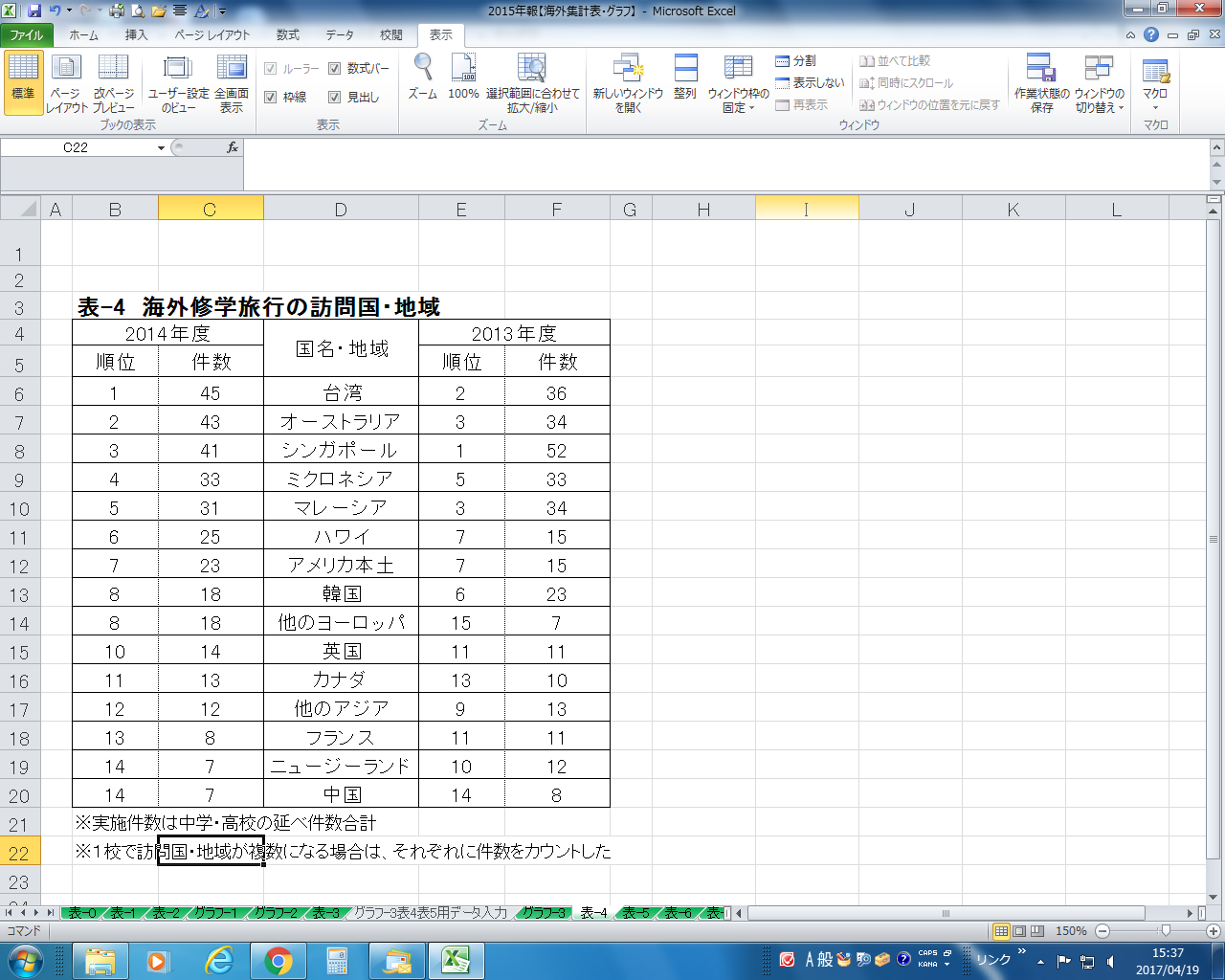 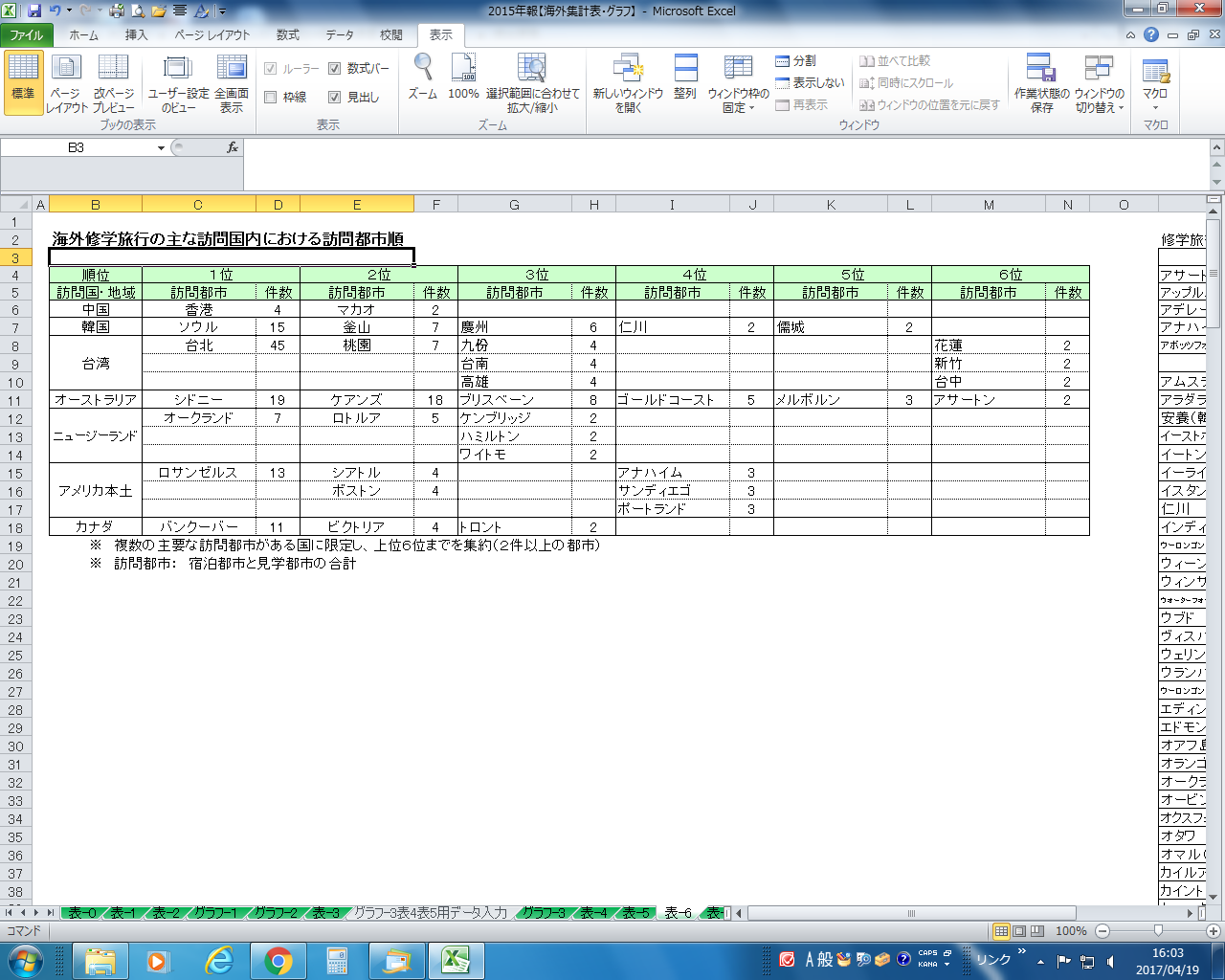 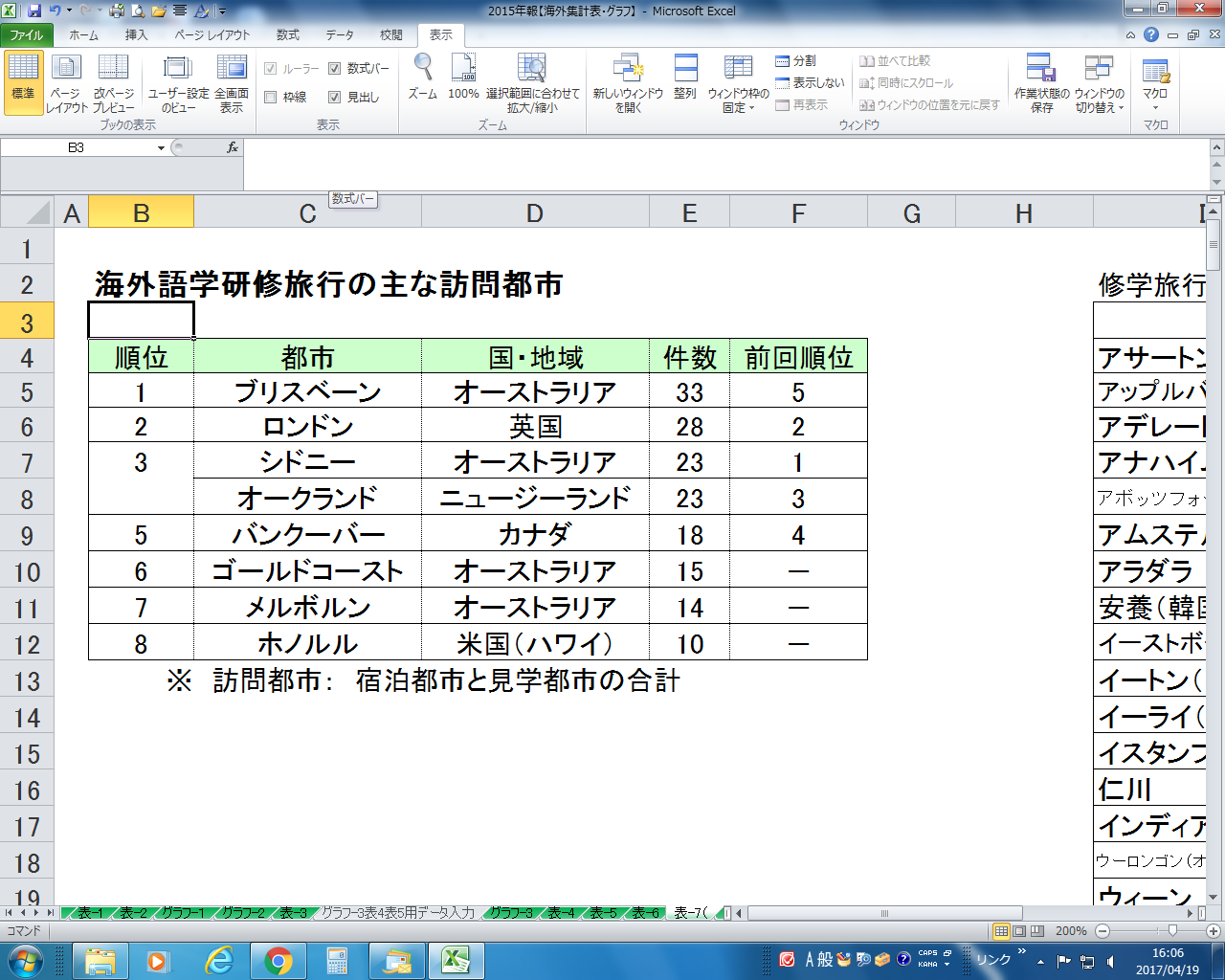 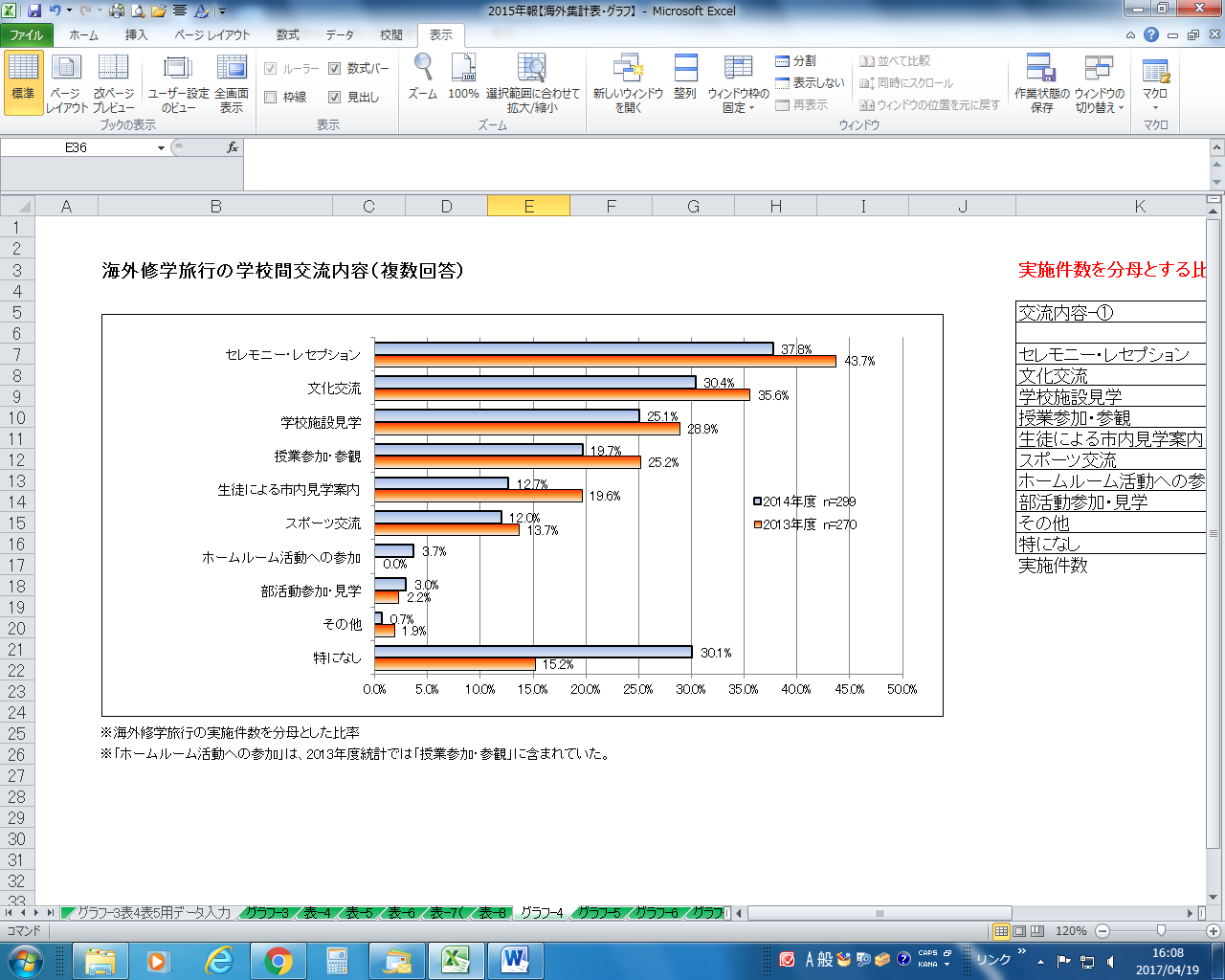 